Kalifie Igrzysko: Katalog przedmiotów + Bestiariusz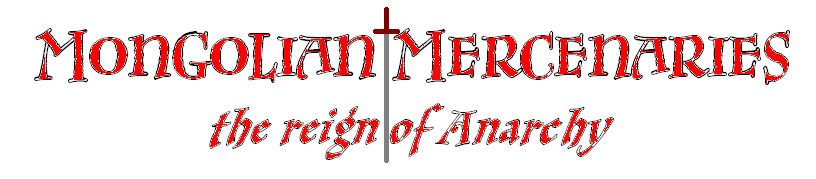 Katalog przedmiotówBestiariuszChiński mnichTyp: CzłowiekCharakter: ChaotycznyPoziom: 10HP: 120PO: 25-33POb: 2Szybkość: 11Mana: 95Zaklęcia: Lecznicze Zioła, GromUmiejętności: 20% szans na odparcie ataku, 20% odporności na magię, 10% szans na odbicie atakuWyposażenie: Drewniany Kostur, Stwardniały Drewniany Kostur, Brązowy Krótki Miecz, Żelazny Krótki Miecz, składniki alchemiczneWystępowanie: Klasztory na Huanggang Shan i w ChongqinguLiczebność: średnia (k6)Opis: Mnisi kalifistyczni, którzy poświęcili się studiowaniu starożytnych sztuk walki Shaolin.KultystaTyp: CzłowiekCharakter: ZłyPoziom: 6HP: 60PO: 16-24POb: 1Szybkość: 7Mana: 120Zaklęcia: Wezwanie Szkieletu, Burza Ognista, Ogień OczyszczeniaWyposażenie: Drewniany Kostur, Żelazny Kiścień, Żelazny Topór Bojowy, Żelazny Krótki Miecz, składniki alchemiczneWystępowanie: Ruiny AłmałykuLiczebność: wysoka (k10)Opis: Członkowie tajemnego kultu, strzegący ruin Ałmałyku i miejsca pochówku chana Czagataja.NazwaTypMateriałZasięgPOObrażenia krytyczneWartość (MNT)WymaganiaUwagiŁuk CzagatajaŁukInne, magiczny1440-52150225000Łuk 2020% szans na zignorowanie pancerzaSzabla UgedejaDługie Ostrze, jednoręcznyŻelazo, magiczny160-72150250000Długie Ostrze 2020% szans na zignorowanie pancerzaWłócznia TołujaWłócznia, dwuręcznyŻelazo, drewno, magiczny250-62150200000Włócznia 2020% szans na zignorowanie pancerzaNazwaTypMateriałObrona PancerzaZestawWartość (MNT)WymaganiaUwagiHełm GujukaHełmŻelazo, magiczny10Bagatura200000Ciężki Pancerz 20+2 do InteligencjiButy HulaguButySkóra, magiczny15Bagatura150000Ciężki Pancerz 20+2 do SzybkościTarcza BatuTarczaDrewno, Żelazo, magiczny15Bagatura180000Ciężki Pancerz 20(3*Zręczność +10)% szans na odparcie atakuPancerz MongkegoPancerzŻelazo, skóra, magiczny30Bagatura250000Ciężki Pancerz 20+2 do SiłyKarwasze KubilajaRękawiceŻelazo, skóra, magiczny10Bagatura140000Ciężki Pancerz 20+2 do Zręczności